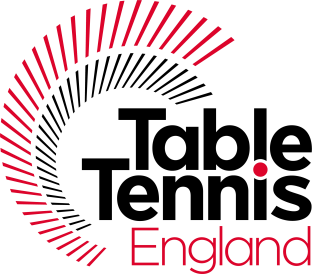 To: County Association General Secretaries Copies to: County Association Chairmen                    National Councillors                    Deputy National Councillors 26th April 2022 Dear County Secretary  Election of National Councillors and Deputy National Councillors 2022/23 I am writing to invite your County Association to elect your National Councillor and Deputy National Councillor for 2022/23.  The County Administration regulations require you to do this between 1 May and 15 June and submit the result by 20 June.  Please submit the result on the appointment form published on the elections and voting page of the website.  New National Councillors also need to complete the National Councillor application form published on that page. 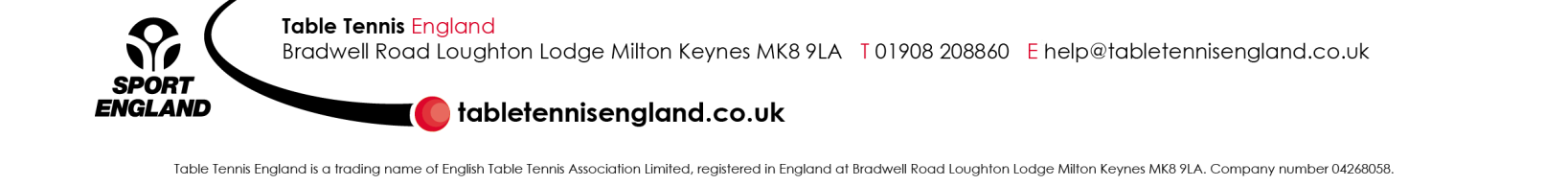 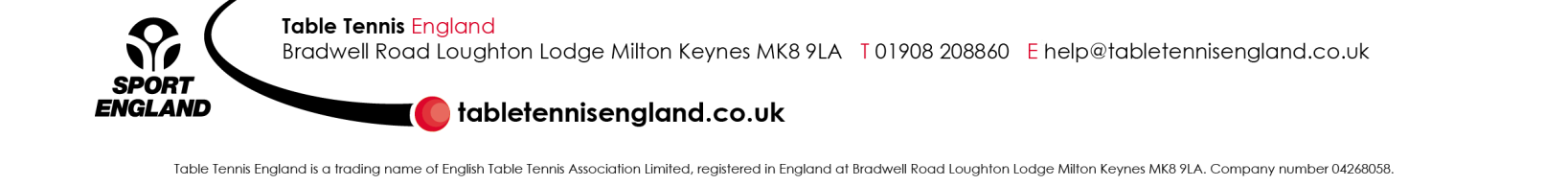 https://www.tabletennisengland.co.uk/about-us/elections-and-voting/ Please note that the period of office of your existing National Councillor and Deputy terminates at the end of the AGM.  This means that if we do not receive your form by 20 June your County will be unrepresented after the AGM. If you cannot hold a physical meeting in the specified period you may carry out the election electronically provided you accept nominations from all of your affiliated organisations or members and hold the election in accordance with the County Administration Regulations.  As with all committees Table Tennis England would ask you to take positive action to encourage applications from under-represented groups to apply for volunteer roles such as these.The role of National Council and its members is explained in the document “National Council and how it works”.https://www.tabletennisengland.co.uk/content/uploads/2021/11/NC-How-it-Works-.pdf Yours sincerely 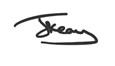 Joanna Keay-Blyth Head of Operations and Governance 